 ПРОЕКТ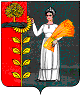 РОССИЙСКАЯ ФЕДЕРАЦИЯСОВЕТ ДЕПУТАТОВ СЕЛЬСКОГО ПОСЕЛЕНИЯ ХВОРОСТЯНСКИЙ СЕЛЬСОВЕТ Добринского муниципального района Липецкой области  сессия VI созыва                                                             Р Е Ш Е Н И Е                                                              ж.д.ст.Хворостянка                              О внесении изменений в Правила благоустройства  территории сельского поселения Хворостянский сельсовет  Добринского муниципального района Липецкой областиВ соответствии со ст. 13 Федерального закона от 27.12.2018 № 498-ФЗ «Об ответственном обращении с животными и о внесении изменений в отдельные законодательные акты Российской Федерации» (в редакции Федерального закона от 14.07.2022 № 269-ФЗ, Федерального закона от 07.10.2022 № 396-ФЗ), руководствуясь Федеральным законом от 06.10.2003г. №131-ФЗ «Об общих принципах организации местного самоуправления в Российской Федерации», Уставом сельского  поселения, совет депутатов сельского  поселения Хворостянский сельсовет РЕШИЛ:1. Внести изменения в Правила благоустройства  территории сельского поселения  Хворостянский сельсовет  Добринского муниципального района Липецкой области, принятые решением Совета депутатов сельского поселения Хворостянский сельсовет от 08.06.2022г. №86-рс (прилагается).2.Направить указанный нормативный правовой акт главе сельского поселения для подписания и официального обнародования.3.Настоящее решение вступает в силу со дня его официального обнародованияПредседатель Совета депутатов                                                                                     сельского поселения                                                                                                                     Хворостянский сельсовет                                                         С.И.Шарова                                                                                                           Приняты                                                                                                         решением Совета депутатов                                                                                                           сельского поселения                                                                                                                                                                                                               Хворостянский сельсовет                                                                       Изменения в Правила благоустройства  территории сельского поселения                                   Хворостянский сельсовет  Добринского муниципального района                                        Липецкой областиВнести в Правила благоустройства  территории сельского поселения                                   Хворостянский сельсовет  Добринского муниципального района Липецкой области, принятые решением Совета депутатов сельского поселения Хворостянский сельсовет от 08.06.2022г. №86-рс следующие изменения:1. В пункте  2.9.1.26 статьи 2 абзац 5 изложить в следующей редакции:- выгуливать домашних животных, за исключением собаки-проводника, сопровождающей инвалида по зрению;2. В статье 6:- пункт 6.1 добавить абзацем следующего содержания:- собака-проводник - собака с комплектом снаряжения, которая сопровождает инвалида по зрению и на которую выдан документ, подтверждающий ее специальное обучение (паспорт установленного образца на собаку-проводника).-пункт 6.2.3.1 изложить в следующей редакции:         6.2.3.1.   Допускать появление животных в общественных местах,   парках,   детских площадках, вблизи пешеходных дорожек, за исключением собаки-проводника, сопровождающей инвалида по зрению.-в пункте 6.2.9.2 абзац в) изложить в следующей редакции:в) Запрещается содержание собак и кошек в местах общего пользования (детские и спортивные площадки, дорожки),   в том числе кормление этих животных в указанных местах за исключением собаки-проводника, сопровождающей инвалида по зрению.- в пункте 6.2.9.3 абзац 1 изложить в следующей редакции:        При выгуле собак (за исключением собаки-проводника, сопровождающей инвалида по зрению) и кошек владельцы животных должны соблюдать следующие требования: - в пункте 6.2.9.4 абзац а) изложить в следующей редакции:а) Посещать с домашними животными помещения, занимаемые магазинами, медицинскими и образовательными организациями, организациями культуры, а также иными организациями (если при входе в указанные помещения размещена информация о запрете посещения с домашними животными), за исключением собаки-проводника, сопровождающей инвалида по зрению.Глава сельского поселения Хворостянский сельсовет                                                      В.Г.Курилов